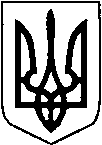 ВОЛОДИМИРСЬКА РАЙОННА ДЕРЖАВНА АДМІНІСТРАЦІЯВОЛИНСЬКОЇ ОБЛАСТІВОЛОДИМИРСЬКА РАЙОННА ВІЙСЬКОВА АДМІНІСТРАЦІЯРОЗПОРЯДЖЕННЯ13  лютого 2023 року             м. Володимир                                                № 12Про перейменування управління соціального захисту населення Володимир-Волинської районної державної адміністрації та затвердження Положення у новій редакціїВідповідно до статті 6 Закону України «Про місцеві державні адміністрації», Закону України від 15.05.2003 № 755-IV «Про державну реєстрацію юридичних осіб та фізичних осіб – підприємців та громадських формувань», постанов Верховної Ради України від 15.12.2021 № 1959-IX «Про перейменування міста Володимир-Волинський Володимир-Волинського району Волинської області», від 18.07.2022 № 2405-IX «Про перейменування Володимир-Волинського району Волинської області»,  розпорядження Кабінету Міністрів України від 05.11.2022  № 1030-р «Про перейменування Володимир-Волинської районної державної адміністрації Волинської області», у зв’язку з  перейменуванням Володимир-Волинської районної державної адміністрації Волинської області:ЗМІНИТИ назву управління соціального захисту населення Володимир-Волинської районної державної адміністрації (ЄДРПОУ 03191992) на управління соціального захисту населення Володимирської районної державної адміністрації Волинської області.ВИЗНАЧИТИ місцезнаходження управління соціального захисту населення Володимирської районної державної адміністрації Волинської області за адресою: вулиця Ковельська, 173, місто Володимир, Володимирський район, Волинська область, 44701.ВНЕСТИ зміни до Єдиного державного реєстру юридичних осіб, фізичних осіб-підприємців та громадських формувань  щодо управління соціального захисту населення Володимир-Волинської районної державної адміністрації у зв’язку зі зміною назви та юридичної адреси. 
УПОВНОВАЖИТИ  начальника   управління   соціального  захисту населення   Володимир-Волинської      районної      державної         адміністрації ЯЦИК Зінаїду Миколаївну здійснити відповідні реєстраційні дії згідно з вимогами чинного законодавства.ЗАТВЕРДИТИ Положення про управління соціального захисту населення Володимирської районної державної адміністрації Волинської області у новій редакції (додано).Управління соціального захисту населення Володимирської районної державної адміністрації Волинської області вважати правонаступником усього майна та обов’язків  управління соціального захисту населення Володимир-Волинської районної державної адміністрації.Контроль за виконанням цього розпорядження залишаю за собою.Начальник                                                                                    Юрій ЛОБАЧЗінаїда Яцик 38115